ОГЛАВЛЕНИЕВведение	ГЛАВА 1. ТЕОРЕТИЧЕСКИЕ АСПЕКТЫ ИНВЕСТИЦИОННОЙ ДЕЯТЕЛЬНОСТИ	1.1. Экономическое содержание инвестиций и инвестиционной деятельности	1.2. Методика анализа инвестиционной деятельности предприятия	ГЛАВА 2. АНАЛИЗ ИНВЕСТИЦИОННОЙ ДЕЯТЕЛЬНОСТИ ПРЕДПРИЯТИЯ (на примере ПАО «ТАТНЕФТЬ» ИМЕНИ В.Д.ШАШИНА)	2.1. Технико-экономическая характеристика предприятия ПАО «ТАТНЕФТЬ» ИМЕНИ В.Д.ШАШИНА	2.2. Анализ инвестиционной деятельности ПАО «ТАТНЕФТЬ» ИМЕНИ В.Д.ШАШИНА	2.3. Разработка мероприятий по повышению эффективности инвестиционной деятельности предприятия ПАО «ТАТНЕФТЬ» ИМЕНИ В.Д.ШАШИНА	Заключение	Список используемых источников	ПРИЛОЖЕНИЕ	ПРИЛОЖЕНИЯ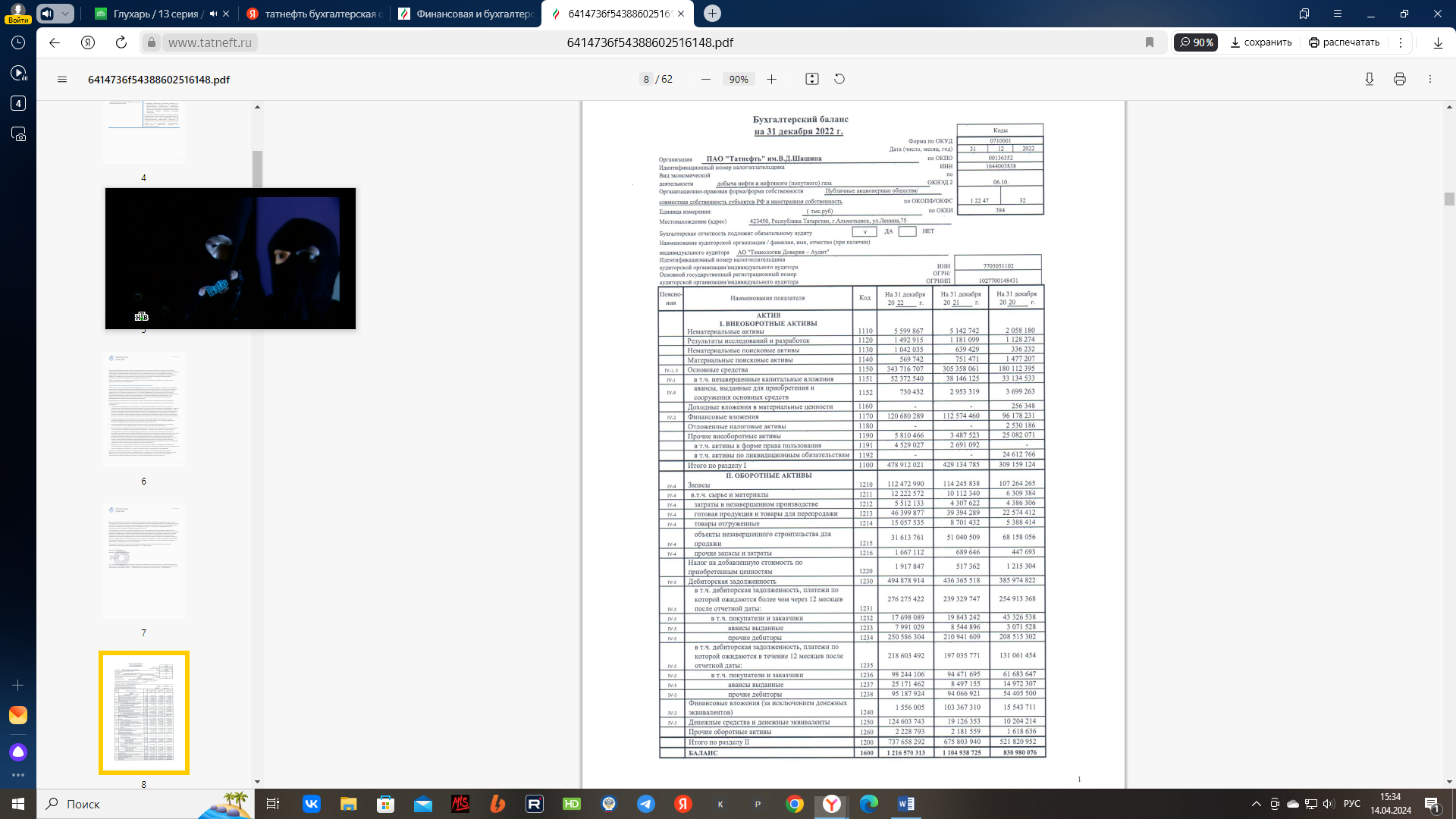 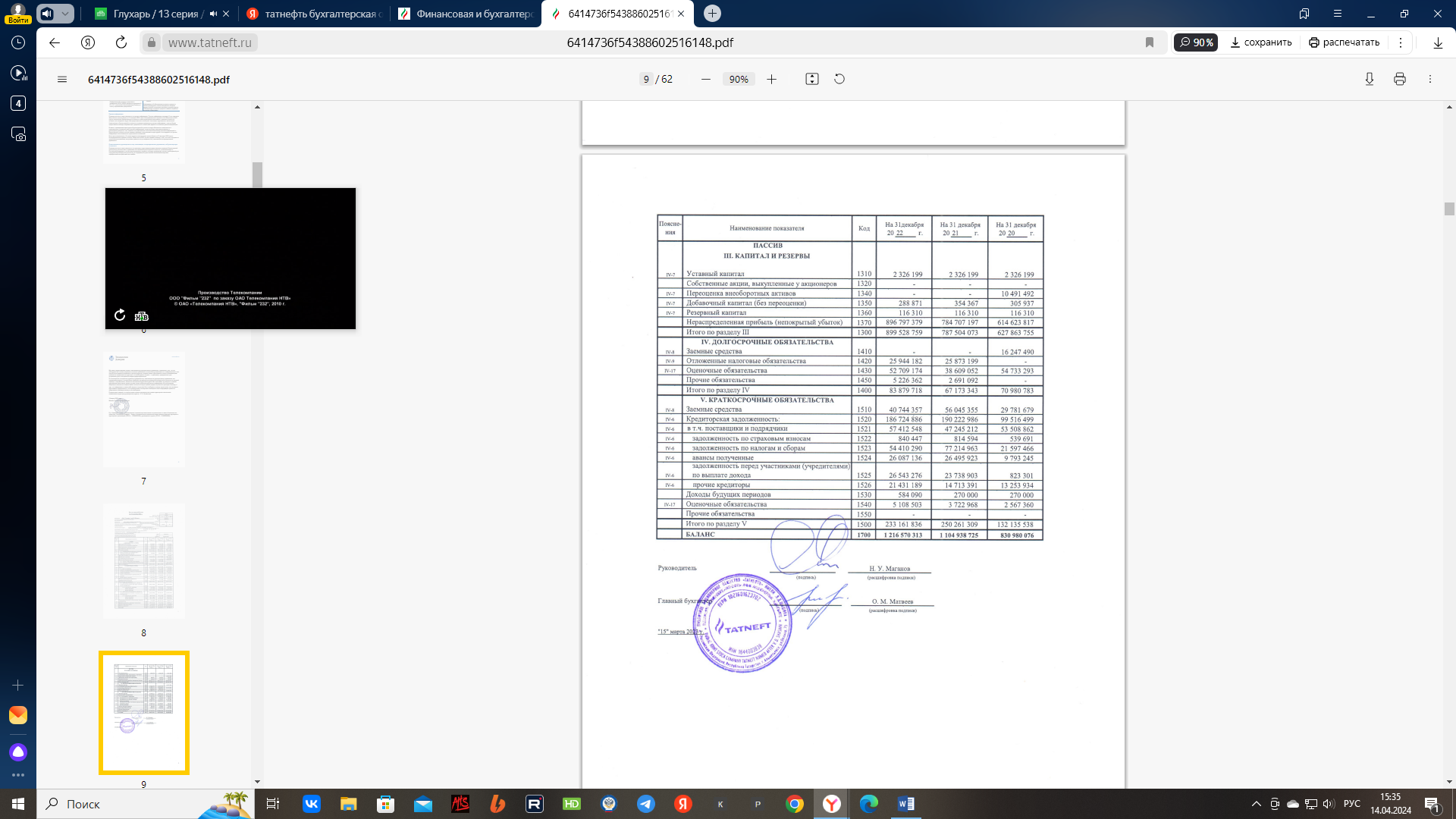 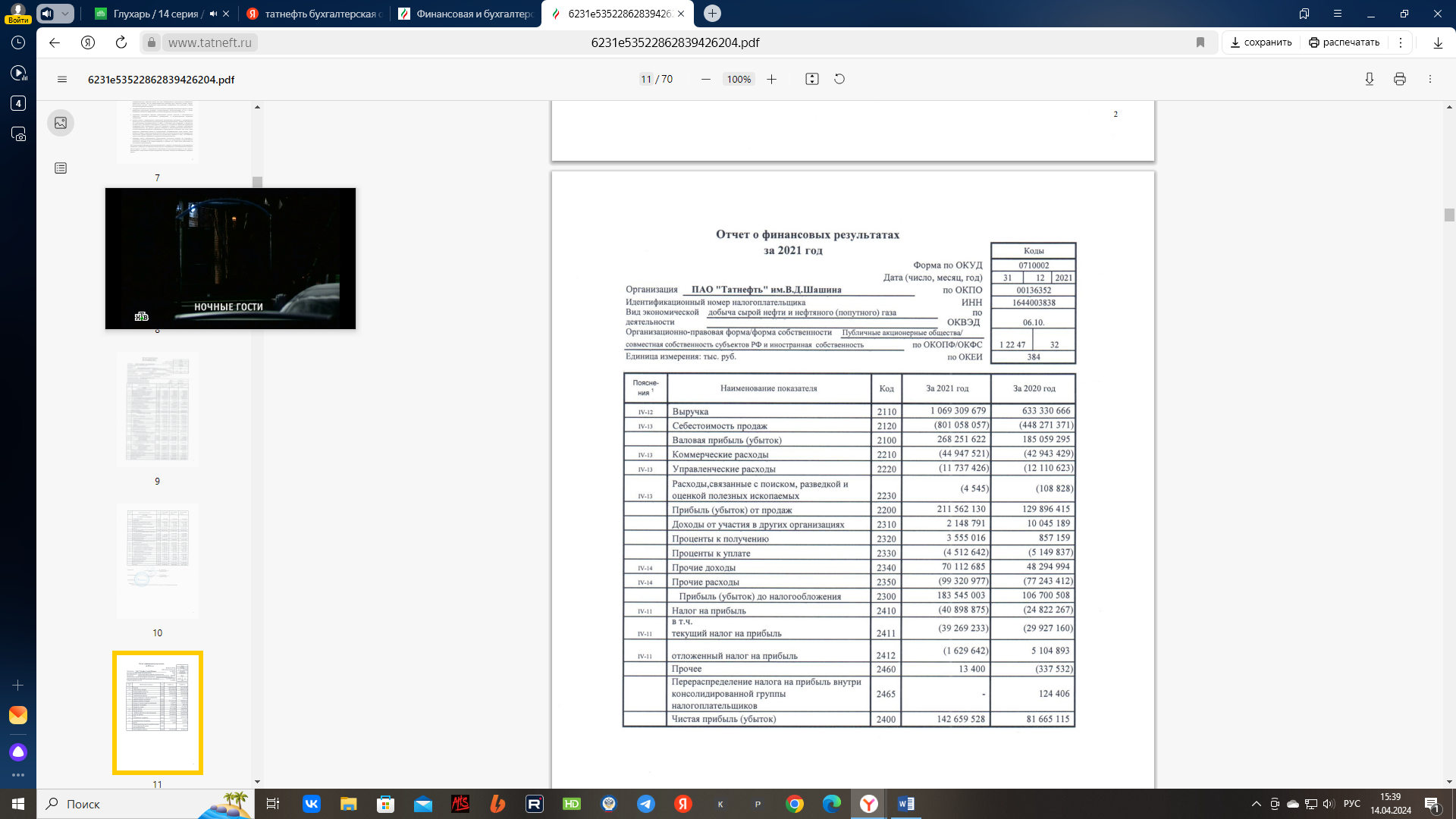 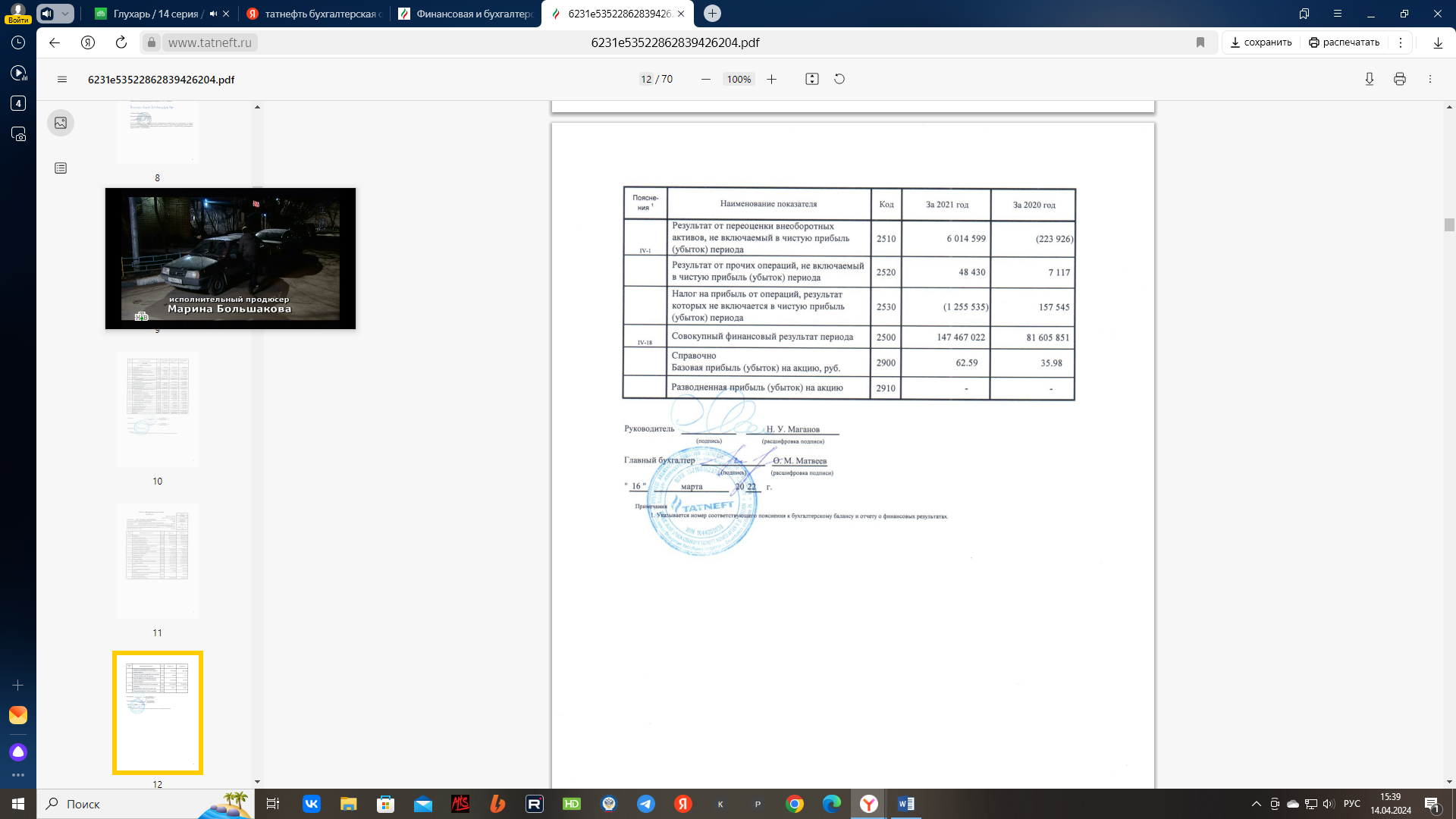 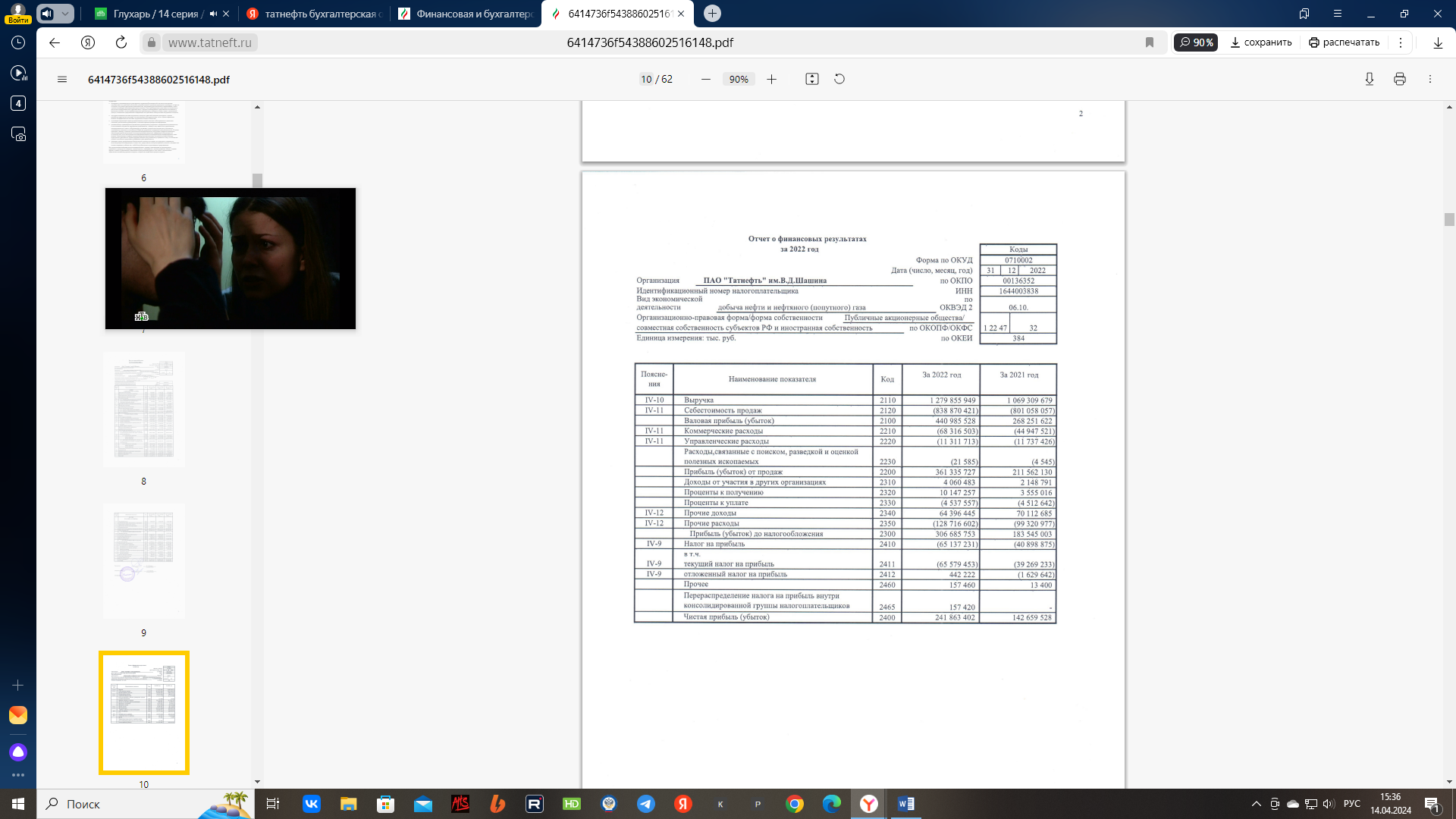 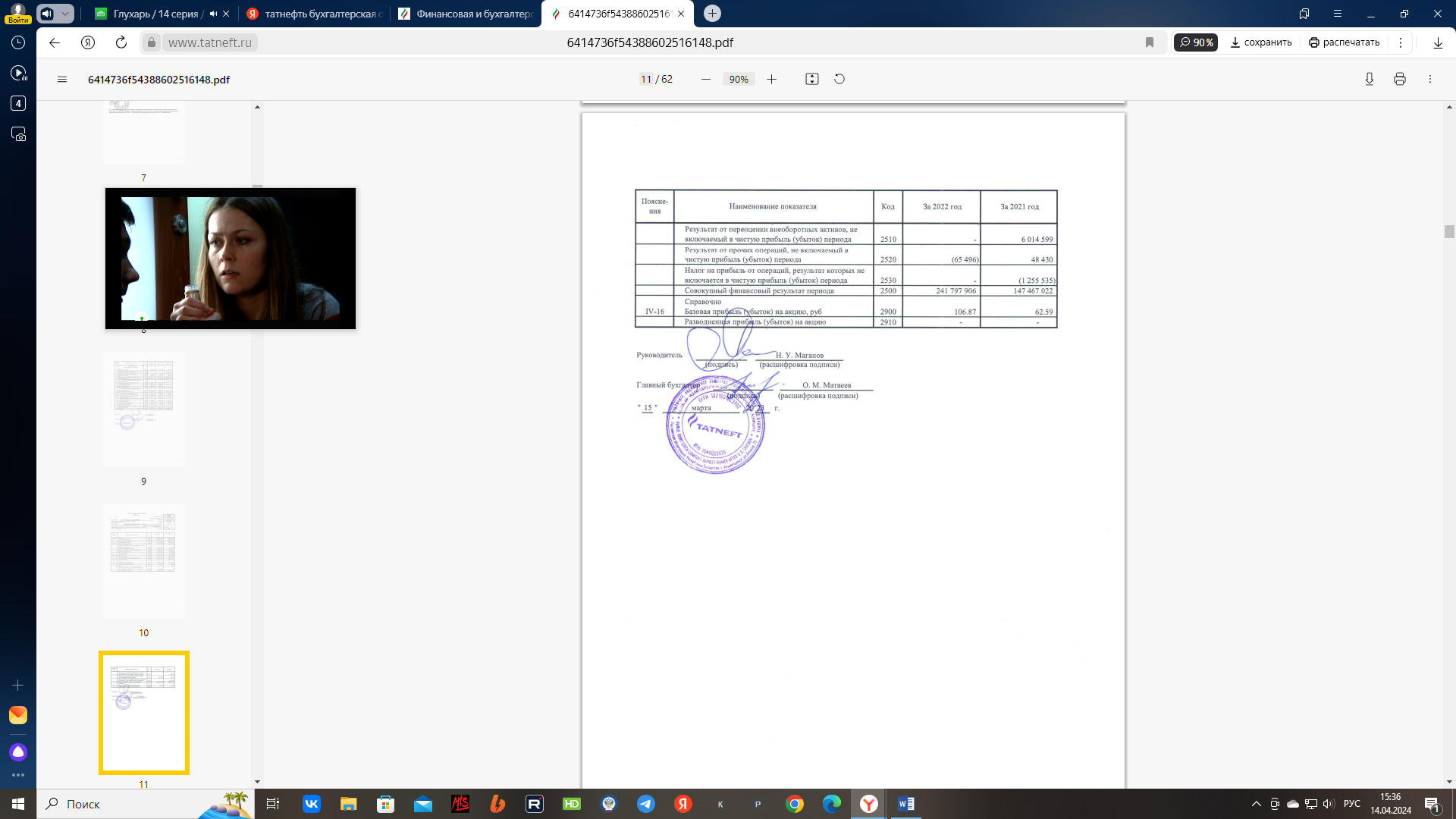 